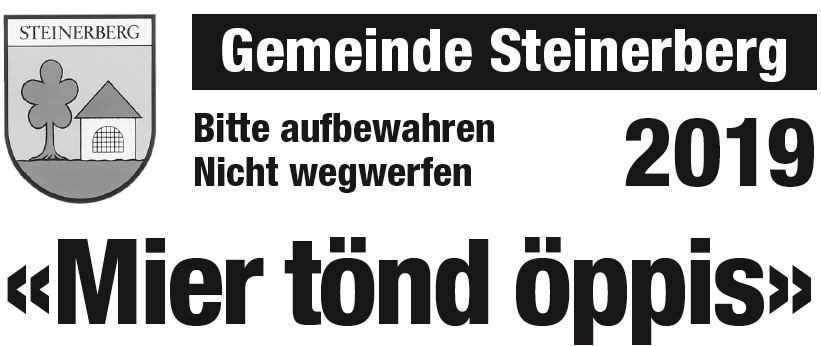 Übersicht der SammlungenKehrichtabfuhr: Jeweils dienstags, ab 11 Uhr.An offiziellen Feiertagen entfällt die Sammlung. Sie erfolgt am darauffolgenden Werktag.Standorte für die Sammlungen: Zusätzliche Informationen:Alteisen / Metalle	bei der Sammelstelle SOB, BahnhofarealAltpapier- & Kartonabfuhr	bei den KehrichtsammelplätzenGrünabfuhr	bei den KehrichtsammelplätzenKehricht	bei den KehrichtsammelplätzenAltbrot	Hofstrasse 15Für die Berggebiete befindet sich der Sammelplatz für Altpapier, Karton sowie für den Kehricht bei der Einfahrtzur Hofstrasse 15.Die Christbäume (max. 150 cm) können der Grüngutsammlung im Januar mitgegeben werden.Wir bitten um Kenntnisnahme.				Freundliche Grüsse						Kommission für						Umwelt, Wasser und Verkehr Steinerberg		Mi03.JanuarGrünabfuhrMi17.JanuarGrünabfuhrMi31.JanuarGrünabfuhrFr02.Februar AltpapierabfuhrDo08.FebruarKartonabfuhrMi14.FebruarGrünabfuhrMi28.FebruarGrünabfuhrMi06.MärzGrünabfuhrMi13.MärzGrünabfuhrMi20.MärzGrünabfuhrMi27. MärzGrünabfuhrMi03.AprilGrünabfuhrFr 05.AprilAltpapierabfuhrMi10.AprilGrünabfuhrDo11.AprilKartonabfuhrMi17.AprilGrünabfuhrMi24.AprilGrünabfuhrMi01.MaiGrünabfuhrMi08.MaiGrünabfuhrMi15.MaiGrünabfuhrMi22.MaiGrünabfuhrMi29.MaiGrünabfuhrMi05.JuniGrünabfuhrFr07.JuniAltpapierabfuhrMi12.JuniGrünabfuhrDo13.JuniKartonabfuhrMi19.JuniGrünabfuhrMi26.JuniGrünabfuhrMi03.JuliGrünabfuhrMi10. JuliGrünabfuhrMi17.JuliGrünabfuhrMi24.JuliGrünabfuhrMi31.JuliGrünabfuhrFr02.AugustAltpapierabfuhrMi07.AugustGrünabfuhrDo08.AugustKartonabfuhrMi14.AugustAuguGrünabfuhrMi21.AugustAuguGrünabfuhrMi28.AugustGrünabfuhrMi04.SeptemberGrünabfuhrMi11.SeptemberGrünabfuhrMi18.SeptemberGrünabfuhrMi25.SeptemberGrünabfuhrMi02.OktoberGrünabfuhrFr04.OktoberAltpapierabfuhrMi09.OktoberGrünabfuhrDo10.OktoberKartonabfuhrMi16.OktoberGrünabfuhrSa19.OktoberAlteisen/MetalleMi23.OktoberGrünabfuhrMi30.OktoberGrünabfuhrMi06.NovemberGrünabfuhrMi13.NovemberGrünabfuhrMi20.NovemberGrünabfuhrMi27.NovemberGrünabfuhrMi04.DezemberGrünabfuhrFr06.DezemberAltpapierabfuhrDo12.DezemberKartonabfuhrMi18.DezemberGrünabfuhr